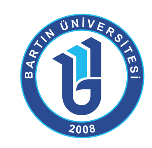 T.C. BARTIN ÜNİVERSİTESİSAĞLIK HİZMETLERİ MESLEK YÜKSEKOKULUİLK VE ACİL YARDIM PROGRAMIACİL HASTA BAKIMI III DERSİHASTANE UYGULAMASINA YÖNELİK ÖĞRENCİ RAPORU- Hasta Tanımlama (Tanısı, Genel Durumu, Anamnezi, Vital Bulguları, Varsa AÇT)- Hastaya Yönelik Tedavi ve Girişimler (İlaçlar, Terapiler)- Özellikli Klinik Uygulamaları (İlaç Uygulama Yöntemleri (ID, SC, IM, IV) Entübasyon, Defibrilasyon, Aspirasyon, NG Uygulama, Lavaj/Gavaj Uygulama, PEG Bakımı, TPN, Üriner Kateterizasyon, Sütur Atma/Alma, Pansuman Yapma, Sedye İle Taşıma, Atel, Traksiyon…vb)- Yoğun Bakım Servislerinde  (GKS, Pupil Takibi, AÇT değerlendirme sonucu nelerdir?)Öğrenci Adı-Soyadıİmza